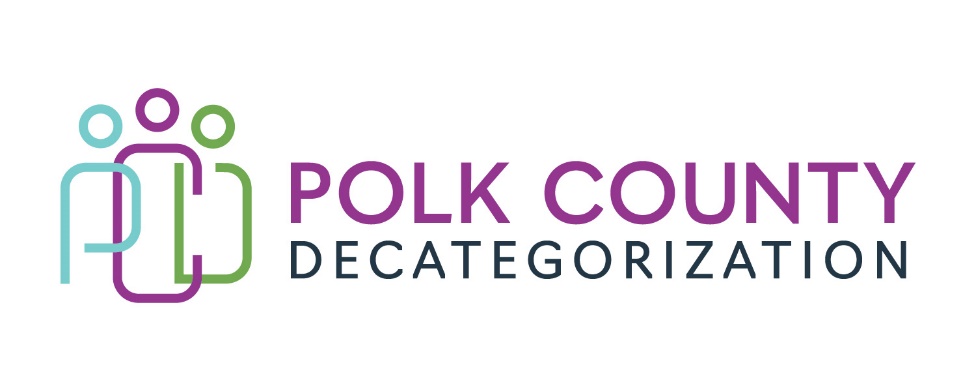 POLK DECAT EXECUTIVE COMMITTEE Thursday, June 13, 202410:00 – 11:30 AMFamily Enrichment Center Conference Room, Polk County River PlaceMEETING A G E N D A* Call to Order:								 	EricTime:  	_____________________						* Review and approval of the May 9, 2024 meeting minutes			EricSee document:  Executive Committee Meeting Minutes_05_09_2024			1st ______________	2nd _____________        	Approve:  Yes / No  FY24 Contract Budget Tracking ReviewSee document:  FY24 Contract Budget Tracking_June 2024 			JaimePre-Arrest Diversion – update and data presentation					Jay HansenFY25 Contract Renewal voting							Eric and LisaSee document: Contract and FY25 Renewal VotingVote on remaining FY25 contract – fiscal agent agreementUpdate on status of contracts approved in prior board meetings* Voting item – acceptance of $120,000 FY24 HHS funds transfer	See document:  Designation and Transfer of FY24 Child Welfare Funds	Jana1st ______________	2nd _____________        	Approve:  Yes / No  FY25 Budget and Contract Planning							EricSee document:  FY25 Budget and Contract Planning – as of June 7, 2024 			Review projected unspent from FY24 contractsFY25 Decat allocation and potential additional transfer of JCS FY24 fundsReview overall unencumbered balance going into FY25Staffing and internal Decat/CPPC budget						EricDecat Coordinator hiringExpense considerations due to open Decat Coordinator positionOther Decat, CPPC, RJCE, PAD updates						Jaime, Lisa, JayBoard Updates and Other Business							AllNext or Future Meetings:								All	Decat Annual ReportCPPC Trainings and Meetings* Adjourn:										Eric1st ______________	2nd ______________	     Approve:  Yes / No  Time:  _______________________Next Meeting:  Choose between July 11th and August 8th